Requisition#  Appointment Type:  	Complete this form if the candidate has a near relative working for the University of California and the result of the hire would have one of the following circumstances:Both would work in the same office, building, unit or department.There is the potential for both to work in close proximity, projects and/or influence of grants.Both would have the same immediate supervisor.There would be a direct or indirect supervisory relationship to each other.One would have authority over salary, job duties, and other work activities of the UC Employee or vice versa.Please review the near relative policy located at http://policy.ucop.edu/doc/4010394. Complete this form and return it to Human Resources.  Incomplete forms will be returned to the department.I hereby acknowledge the information provided is accurate to the best of my knowledge.  Near Relative Request FormNear Relative Candidate Information (individual to be hired)Near Relative Candidate Information (individual to be hired)Near Relative Candidate Information (individual to be hired)Candidate Name:Hiring Department:Candidate's Supervisor (Name)UC Employee Information (relative currently working at UCSD)UC Employee Information (relative currently working at UCSD)UC Employee Information (relative currently working at UCSD)Name and Job Title:Department:UC Employee's Supervisor (Name)Near Relative Candidate JustificationNear Relative Candidate JustificationNear Relative Candidate Justificationa. Family relationship to UC Employee (i.e. spouse, domestic partner, parent, child, sibling, aunt, uncle, niece, nephew, first cousin, in-laws or step relatives including relatives of an employee’s domestic partner or persons for whom the current employee or candidate is legally responsible):a. Family relationship to UC Employee (i.e. spouse, domestic partner, parent, child, sibling, aunt, uncle, niece, nephew, first cousin, in-laws or step relatives including relatives of an employee’s domestic partner or persons for whom the current employee or candidate is legally responsible):a. Family relationship to UC Employee (i.e. spouse, domestic partner, parent, child, sibling, aunt, uncle, niece, nephew, first cousin, in-laws or step relatives including relatives of an employee’s domestic partner or persons for whom the current employee or candidate is legally responsible):b. Please indicate “yes” or “no” if the candidate or current employee will work in the same unit/department/VC Area: If, yes, indicate which one and how the near relatives may interact in the work environment.b. Please indicate “yes” or “no” if the candidate or current employee will work in the same unit/department/VC Area: If, yes, indicate which one and how the near relatives may interact in the work environment.b. Please indicate “yes” or “no” if the candidate or current employee will work in the same unit/department/VC Area: If, yes, indicate which one and how the near relatives may interact in the work environment.c. Please indicate “yes” or “no” if the candidate or current employee will do one of the following: (Yes, requires justification & Chancellor approval):- Have the same immediate supervisor.- Have a direct or indirect supervisory relationship to each other.- Have authority over salary, job duties, and other work activities of the UC Employee or vice versa.c. Please indicate “yes” or “no” if the candidate or current employee will do one of the following: (Yes, requires justification & Chancellor approval):- Have the same immediate supervisor.- Have a direct or indirect supervisory relationship to each other.- Have authority over salary, job duties, and other work activities of the UC Employee or vice versa.c. Please indicate “yes” or “no” if the candidate or current employee will do one of the following: (Yes, requires justification & Chancellor approval):- Have the same immediate supervisor.- Have a direct or indirect supervisory relationship to each other.- Have authority over salary, job duties, and other work activities of the UC Employee or vice versa.d. If you answered “Yes” to c. above.  Please provide a justification for the Chancellor to consider your request.d. If you answered “Yes” to c. above.  Please provide a justification for the Chancellor to consider your request.d. If you answered “Yes” to c. above.  Please provide a justification for the Chancellor to consider your request.CONFIRMATION/APPROVALSCONFIRMATION/APPROVALSRequest by:Date:Vice Chancellor EndorsementDate:Chancellor ApprovalDate: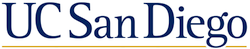 